О внесении изменений в постановление администрации Лабазинского сельсовете от 17.06.2019 № 35-п В соответствии с Федеральным законом от 06.10.2003 № 131-ФЗ «Об общих принципах организации местного самоуправления в Российской Федерации», решением Совета депутатов от 24.10.2017 № 65 «Об утверждении Правил благоустройства на территории муниципального образования», руководствуясь Уставом муниципального образования Лабазинский сельсовет Курманаевского района Оренбургской области:Внести изменения и дополнения в постановление от 17.06.2019 № 35-п «О порядке осуществления контроля за соблюдением Правил благоустройства на территории муниципального образования Лабазинский сельсовет Курманаевского района Оренбургской области»:Пункт 3 Порядка изложить в новой редакции:«3.	Ответственные сотрудники, уполномоченные на осуществление контроля за соблюдением Правил:-	глава администрации муниципального образования;-	делопроизводитель администрации муниципального образования.».2. Контроль за исполнением настоящего постановления оставляю за собой. 3. Настоящее постановление вступает в силу после опубликования и подлежит размещению на сайте муниципального образования Лабазинский сельсовет.Глава муниципального образования				 В. А. ГражданкинРазослано: в дело, прокурору, администрации района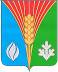 АдминистрацияМуниципального образованияЛабазинский сельсоветКурманаевского районаОренбургской областиПОСТАНОВЛЕНИЕ09.09.2020 № 88-п